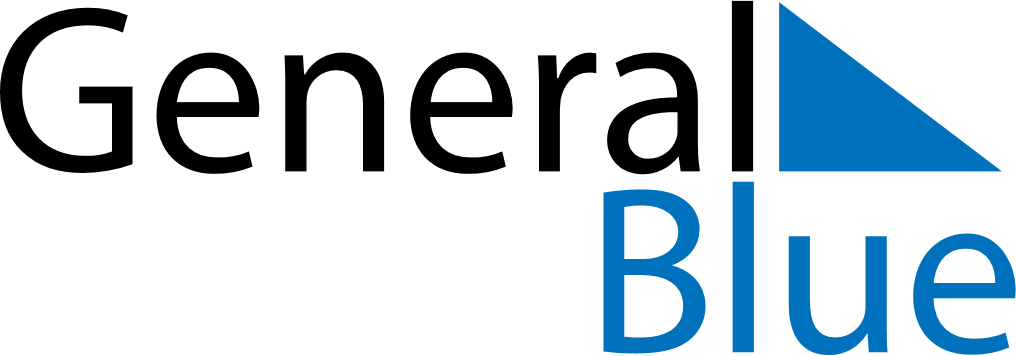 June 2018June 2018June 2018June 2018New ZealandNew ZealandNew ZealandSundayMondayTuesdayWednesdayThursdayFridayFridaySaturday11234567889Queen’s Birthday101112131415151617181920212222232425262728292930